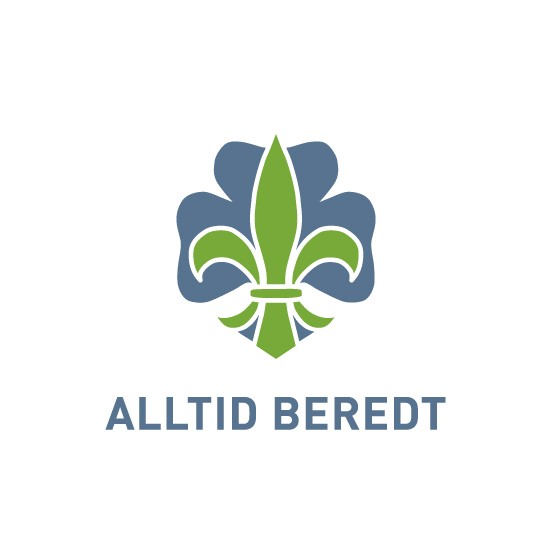 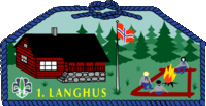 Leieavtale for Langhus speiderhusVedtatt den 24.02.2014 av gruppeledelsen etter fullmakt fra gruppetinget.InnledningDefinisjonerUtleier Leietaker LederSpeiderhuset1. Langhus speidergruppe av Norges speiderforbundVedkommende som signerer leieavtalen og står ansvarlig for betaling av leieAktive speiderledere i 1. Langhus speidergruppe på alle nivåer, inkludert styret i huskomiteen og støttelagetLanghus speiderhus, Bøhlerveien 6, 1405 LanghusLeietaker

Det leies kun ut som selskaps- eller møtelokale. Det leies ikke ut til ungdomsfester.Leietaker må ha fylt eller fylle 25 år inneværende år. Leietaker må selv være tilstede under hele arrangementet.UtleieobjektLanghus speiderhus, 1. etasje storsalen med gang, kjøkken og toalett. Bruk av underetasje samt andre rom kun etter avtale med utleier.Leietakers plikterLeietaker plikter å behandle så vel speiderhuset som eiendommen forøvrig med tilbørlig aktsomhet. Speiderhuset må ikke brukes på en måte som forringer omdømme eller utseende, dette gjelder støy, støv, lukt etc. som kan sjenere naboer og/eller andre.Leietaker plikter å følge de ordensregler, brann-/rømningsinstruks, samt de instrukser for tekniske anlegg som til enhver tid gjelder for speiderhuset. Leietaker plikter å sette seg inn i rutiner for vask, avfall, bruk av oppvaskmaskin, brannslokkingsapparat og annet utstyr. Instrukser finnes i heftet «Informasjon til leietakere av Langhus speiderhus».Leietaker er i sin helhet økonomisk ansvarlig for all skade og/eller tap. Dette gjelder vedkommende og/eller andre personer som vedkommende har gitt adgang til speiderhuset og eiendommen. Leietaker skal varsle utleier umiddelbart ved eventuell skade og/eller tap.Ved utløst brann- og/eller tyverialarm belastes leietaker for utrykning fra brannvesen og vekterselskap.Leietaker har ikke anledning til å foreta hjemlån av utstyr som finnes i lokalet. Leietaker må erstatte utstyr som er savnet/ødelagt. Leietaker har også ansvar for utstyr som blir etterlatt i lokalet.Dersom det er innvendinger mot lokalet ved overtakelse, må dette meddeles utleier omgående og snarest innen en time etter at lokalet er tatt i bruk.Leietaker har ansvar for at lys slukkes, at alle utgangsdører og vinduer er forsvarlig låst og at alarmen er påslått når lokalet forlates.FortrinnsrettAlle enheter i 1. Langhus speidergruppe har fortrinnsrett på å bruke speiderhuset. Det vil si at dersom lokalet er holdt av til gruppas enheter gjennom terminliste, kan ikke huset leies bort til andre. Dette er gratis uansett tidspunkt. Huset kan av denne grunn ikke leies ut/ holdes av før gruppens terminliste er vedtatt.LeiesatserLedere i 1. Langhus speidergruppe betaler 50% av gjeldene leiesatser. Internettilgang er inkludert i prisen, benytt det trådløse nettverket «1LSG-Gjest» med tilgangskoden «Speiderhuset2013».Betaling og avbestillingUtstedt faktura skal være registrert innbetalt på utleiers konto senest 7 dager før leietidspunktet for at avtalen skal være gyldig. Er ikke faktura betalt, kan speiderhuset leies ut til andre. Ved avbestilling mindre enn 7 dager før utleietidspunktet skal full leie betales.Leieavtalen samt ordensregler er å regne som akseptert i det leien er innbetalt utleiers konto. Fremleie/overdragelseFremleie eller overdragelse, helt eller delvis er ikke tillatt. Ved mistanke annulleres leieforholdet og leietaker vil bli belastet for hele leiebeløpet.Force majeurForhold som partene ikke rår over, som for eksempel naturkatastrofer, brann, eksplosjoner, ukontrollert utstrømming av vann, avbrytelse av tilførsel av vann, strøm mv. fritar partene fra å oppfylle sine forpliktelser i henhold til denne leieavtalen.MisligholdMislighold av denne leieavtalen og reglement kan medføre tilleggsleie og i verste fall tap av mulighet til å leie.Privatpersoner, ideelle organisasjoner, lag og foreningerBedrifter og institusjonerMandag- torsdagkl. 17:30 – 23:00kr 500,-kr 1 000,-Fredagkl. 15:00 – 01:00kr 1 500,-kr 3 000,-Lørdagkl. 14:00 – 01:00kr 2 000,-kr 4 000,-Søndagkl. 12:00 – 00:00kr 1 500,-kr 3 000,-Hel helgenfre kl. 15:00 – søn kl 00:00kr 4 000,-kr 7 000,-AV-løsning(lydanlegg og projektor)kr 300,-kr 600,-